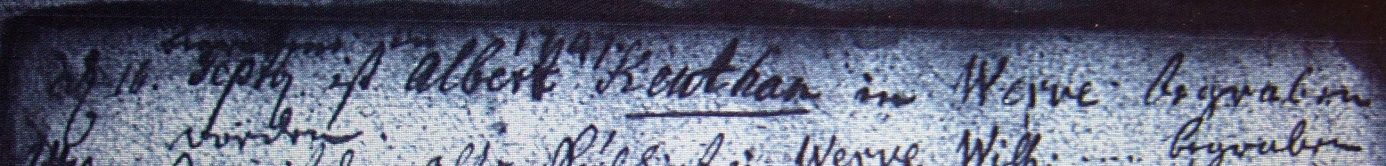 Kirchenbuch Heeren 1747; ARCHION-Bild 14 in „Beerdigungen 1717 – 1819“Abschrift:„Begrabene in 1747; d 16. Septbr. ist Albert Keuthan in Werve begraben“.